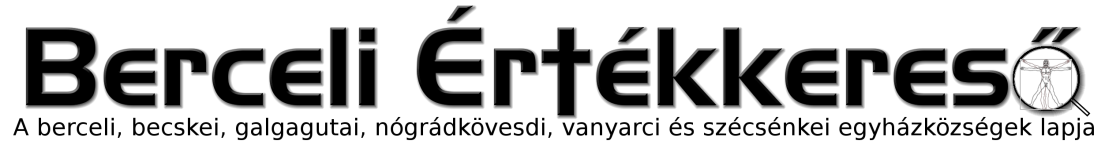 VI. évf. 26. szám Szentháromság vasárnapja	2019. június 16.Corpus Domini SzentségimádásA húsvéti idő a mai nappal befejeződik, eloltják a húsvéti gyertyát, amelyet célszerű ezután a keresztelőkápolnába, illetve a keresztút mellé állítani, hogy keresztelések alkalmával meggyújtva a megkereszteltek gyertyáit erről lehessen meggyújtani."Amikor Jézus Krisztus feltámadása után búcsúzott tanítványaitól, elküldte őket az egész világra, hogy hirdessék az örömhírt. Megígérte, hogy velük lesz „minden nap, a világ végezetéig”. Velünk van tanításában, kegyelmében, szentségeiben, de különösen velünk van az Eucharisztia ünneplésében és az Oltáriszentségben, melyet szentmisén kívül is imádattal veszünk körül.Idén Magyarországon Úrnapját június 23-án, vasárnap ünnepeljük. Előtte szombaton ismét közös, világméretű szentségimádást tartunk. Vegyünk részt ezen a közös imádáson minél többen, kapcsolódjunk be egyházközségünkkel, közösségeinkkel együtt! Legyen ez a világméretű szentségimádás a 2020-as budapesti Nemzetközi Eucharisztikus Kongresszusra való készületünk következő állomása, s éljük át újra Isten megújító szeretetét!"(Erdő Péter bíboros, prímás, esztergom-budapesti érsek)Jézus a megéhezett tömeg láttán ezt mondja tanítványainak: Ti adjatok nekik enni! A 2020-as budapesti Nemzetközi Eucharisztikus Kongresszusra készülve erre hív minket Jézus.Enni adni az éhezőknek, de észrevenni azokat is, akiknek a lelke éhezik a szeretetre, Istenre.Téged is hívunk, hogy június 22-én, Úrnapja szombatján a világ minden részén imádkozzunk együtt egy órát az Oltáriszentségben jelenlévő Jézus Krisztus előtt, aki önmagát adta értünk.A Te odaadott egy órányi imáddal is enyhíted mások lelki éhségét.Kérünk, segíts e szentségimádás létrejöttében a plébániádon, közösségedben, és jelentkezz a corpusdomini.iec2020.hu oldalon, vagy csatlakozz ugyanitt egy helyszínhez. Sokan sokat tehetünk másokért!Házasság erősítő tréning Házasoknak szervezünk hétvégi házasságerősítő tréninget. Fő célunk a megerősítés, felfrissülés, prevenció, hogy a házasságban, családban élő pároknak lehetőséget nyújtsunk, hogy kapcsolatukkal dolgozzanak. Témák: Konfliktuskezelés, párkapcsolati kommunikáció, krízishelyzetek feldolgozása, az eredeti családok mintái, női-férfi szerepek, spiritualitás a házasságban.Időpontja: 2019. augusztus 23-25. Péntek 17 órától, vasárnap 13 óráig, szentmisével és ebéddel zárul.Helyszín VÁC, Apor Vilmos Központi Kollégium Költségek: 17.000,- forint/fő  Jelentkezési határidő: 2019. augusztus 10. Jelentkezés és információ: 30/681-89-27, tothandras68@gmail.com, Ez egy csoportmunka a létszám korlátozott, 8-10 párral hatékony. A jelentkezések beérkezési időrendje szerint fogadjuk a párokat.Vezetői: Kilenc gyermekes papházaspár:Tóth András görög katolikus atya, lelkigondozó, pár- és családterapeuta, aki Váci Egyházmegye alkalmazásában dolgozik és felesége Illés-Tóth Anna mentálhigiénés szakember, az irgalmasrendi, budai kórház párterapeutája a Keresztény Család Centrumban. SZÍV-BÚCSÚ Bercelen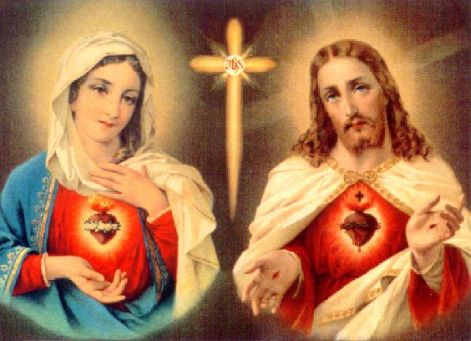 a Magyarok Nagyasszonya Kápolnánál2019. június 28–29.Mindenkit szeretettel hívunk és várunk Jézus Szentséges Szíve ünnepének ésSzűz Mária Szeplőtelen Szíve tiszteletére szervezettENGESZTELŐ SZÍV-BÚCSÚRAProgram:
Június 28. péntek: Jézus Szentséges Szívének főünnepe. 08.30 órakor SZÍV-BÚCSÚI szentmise 18.00 órakor Jézus Szíve litánia, a búcsúi SZÍV feldíszítése virágokkal, égő gyertyákkal., 19:00 után engesztelő szentségimádás virrasztássalJúnius 29. szombat 08.00 órakor Lorettói litánia, 08.30 órakor búcsúi ünnepi szentmiseA virrasztásra időpontokat is lehet választani, a bejáratnál elhelyezett íveken, bárki, bármikor becsatlakozhat. Az imák és énekek a Hozsanna imakönyvből és a Búcsúsok kottás énekeskönyvéből lesznek. Kérjük, aki teheti hozzon virágot és mécsest, hogy együtt tudjuk feldíszíteni a búcsúi SZIVET. Éjszakára ajánlott melegebb öltözet, takaró, elemlámpa.HIRDETÉSEKBercelen a 13. csoport takarít. 2019.06.17.	H	18:00	Szentmise a Galgagutai Templomban2019.06.18.	K	08:30	Szentmise a Nógrádkövesdi Templomban2019.06.19.	Sz	10:00	„Esély az önállóbb életre” című szakmai nap Rózsakert fogadóban		16:00	Huttya Istvánné Zachar Rozália gyászmiséje és temetése Nógrádsáp2019.06.20.	Cs	17:00	Szentmise a Berceli Templomban Telek László 1 évf. Szentségimádás2019.06.21.	P	08:30	Szentmise a Berceli Templomban (KatolikusTV)2019.06.22.	Sz	08:00	Simák Pál gyászmiséje és temetése Bercelen		09:00	Indulás Bercelről a papszentelésre		10:00	Pap és diakónusszentelés a Váci SzékesegyházbanDr. Beer Miklós váci megyéspüspök áldozópappá szenteli Bógár Zsolt átmeneti diakónust. A szertartás során Hugyecz Balázst, Ondi Alexet átmeneti diakónussá, valamint Szabad Attilát állandó diakónussá szenteli a megyés főpásztor.		17:00	Corpus Domini Szentségimádás Templomainkban2019.06.23.	V	08:30	Szentmise a Berceli Templomban		10:30	Szentmise a Galgagutai Templomban		10:30	Igeliturgia a Becskei Templomban		12:00	Szentmise a Nógrádkövesdi Templomban		12:00	Igeliturgia a Szécsénkei TemplombanHivatali ügyintézés: Római Katolikus Plébánia 2687 Bercel, Béke u. 20.tel: 0630/455-3287 web: http://bercel.vaciegyhazmegye.hu, e-mail: bercel@vacem.huBankszámlaszám: 10700323-68589824-51100005